Miguel de Montaigne(Wikipedia)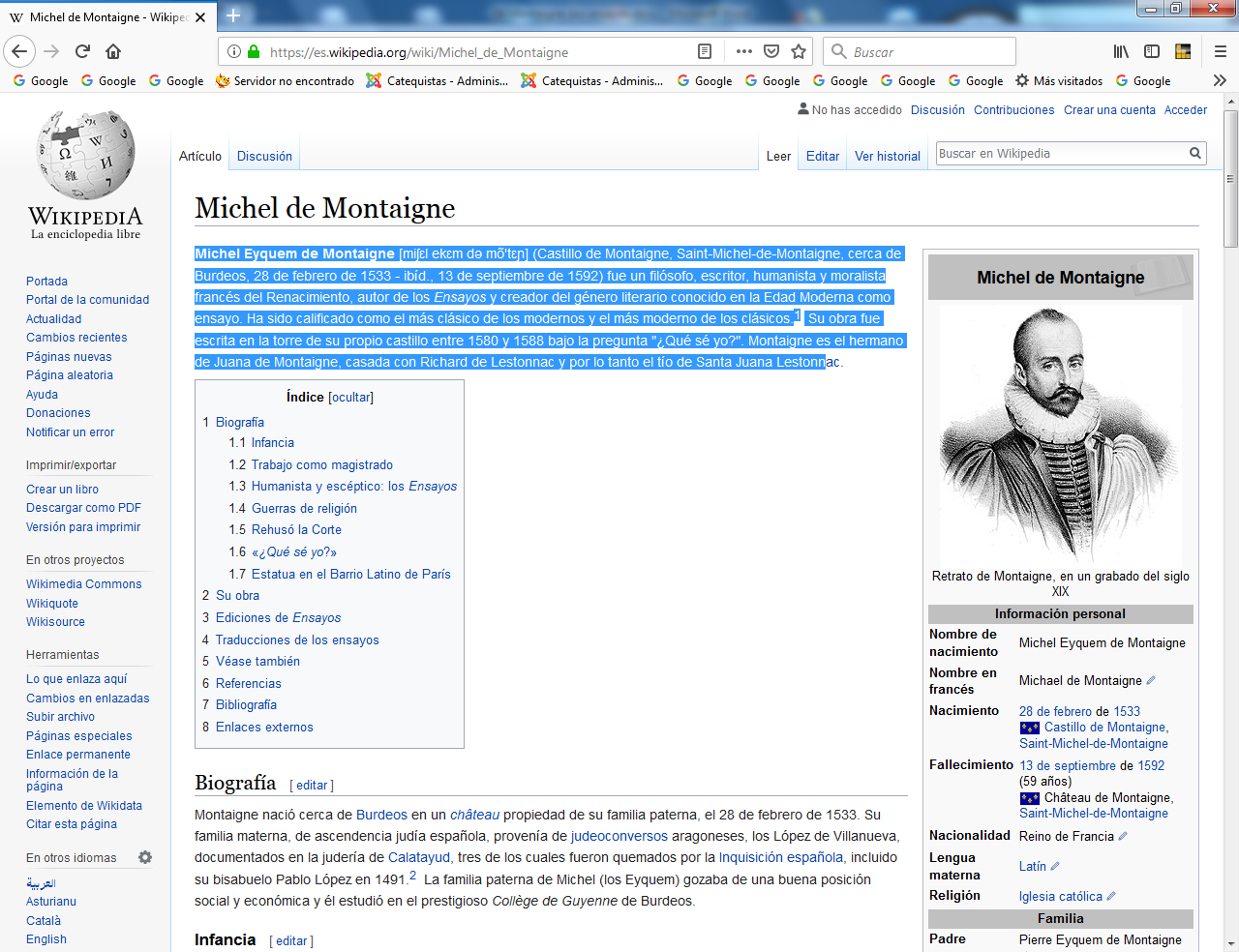      Michel Eyquem de Montaigne (Castillo de Montaigne, Saint-Michel-de-Montaigne, cerca de Burdeos, 28 de febrero de 1533 - ibíd., 13 de septiembre de 1592) Fue un filósofo, escritor, humanista y moralista francés del Renacimiento, autor de los Ensayos y creador del género literario conocido en la Edad Moderna como ensayo. Ha sido calificado como el más clásico de los modernos y el más moderno de los clásicos.  ​ Su obra fue escrita en la torre de su propio castillo entre 1580 y 1588 bajo la pregunta "¿Qué sé yo?". Montaigne es el hermano de Juana de Montaigne, casada con Richard de Lestonnac y por lo tanto el tío de Santa Juana Lestonnac. Biografía    Miguel Eyquieu de Montaigne nació cerca de Burdeos en un château propiedad de su familia paterna, el 28 de febrero de 1533. Su familia materna, de ascendencia judía española, provenía de judeoconversos aragoneses, los López de Villanueva, documentados en la judería de Calatayud, tres de los cuales fueron quemados por la Inquisición española, incluido su bisabuelo Pablo López en 1491.​ La familia paterna de Michel (los Eyqueu) gozaba de una buena posición social y económica y él estudió en el prestigioso Collège de Guyenne de Burdeos.   Recibió de su padre, Pierre Eyqueu, alcalde de Burdeos, una educación a la vez liberal y humanista: recién nacido fue enviado a vivir con los campesinos de una de las aldeas de su propiedad para que conociera la pobreza.     A los pocos años de vida, de vuelta en su castillo, le despertaban siempre con música, y para que aprendiese latín, su padre contrató un tutor alemán que no hablaba francés y prohibió que los empleados se dirigieran al niño en francés; así, no tuvo contacto con esta lengua durante sus primeros ocho años de vida. El latín fue su lengua materna; luego se le enseñó griego y después que lo dominó comenzó a escuchar francés.Trabajo como magistrado   Entonces se le envió a la escuela de Burdeos y allí completó en sólo siete años los doce años escolares. Se graduó después en leyes en la Universidad. Sus contactos familiares le granjearon el cargo de magistrado de la ciudad y en ese puesto conoció a un colega que sería su gran amigo y corresponsal, Étienne de La Boétie. Los siguientes doce años (1554-66) los pasó en los tribunales. Humanista y escéptico: los Ensayos   Admirador de Lucrecio, Virgilio, Séneca, Plutarco y Sócrates, fue un humanista que tomó al hombre, y en particular a él mismo, como objeto de estudio en su principal trabajo, los Ensayos (Essais) empezados en 1571 a la edad de 38 años, cuando se retiró a su castillo. Escribe que «Quiero que se me vea en mi forma simple, natural y ordinaria, sin contención ni artificio, pues yo soy el objeto de mi libro». El proyecto de Montaigne era mostrarse sin máscaras, sobrepasar los artificios para desvelar su yo más íntimo en su esencial desnudez.     Fue un crítico agudo de la cultura, la ciencia y la religión de su época, hasta el punto en que llegó a considerar la propia idea de certeza como algo innecesario. Su influjo fue colosal en la literatura francesa, occidental y mundial, como creador del género conocido como ensayo. Guerras de religión    Durante la época de las guerras de religión, Montaigne, católico él mismo, pero con dos hermanos protestantes, trató de ser un moderador y de contemporizar con los dos bandos enfrentados. Le respetaron como tal el católico Enrique III y el protestante Enrique IV. De 1580 a 1581, viajó por Francia, Alemania, Austria, Suiza e Italia, llevando un diario detallado donde describió episodios variados y las diferencias entre las regiones que atravesaba. Sin embargo, este escrito sólo llegó a ser publicado en 1774, con el título Diario de viaje.     Mientras estaba en Roma, en 1581, fue elegido alcalde de Burdeos; su padre Pierre Eyqueu había sido ya alcalde de esta villa, que Michel rigió hasta 1585, cuando intentó moderar las tensiones entre católicos y protestantes. Hacia el fin de su mandato, la peste asedió la ciudad.     Cuando Enrique IV, otra vez rey y con quien él sostuvo siempre una relación amistosa, le invita a la Corte como consejero, rehusando el papel de un nuevo Platón en la corte del tirano Dionisio de Siracusa, declinó tan generosa proposición: «Yo no he recibido jamás ninguna generosidad por parte de los reyes, que no he pedido ni merecido, ni he recibido paga alguna por los pasos que he dado en su servicio. [...] Soy, 'Sire', tan rico como me imagino».  «¿Qué sé yo?»     Montaigne continuó extendiendo y revisando sus Ensayos hasta su muerte, acaecida en 1592 en el castillo que lleva su nombre, en cuyas vigas del techo hizo grabar sus citas favoritas. El lema, mote o divisa de su torre era «Que sais-je?» («¿Qué sé yo?» o «¿Qué es lo que yo sé?»), y mandó acuñar con él una medalla con una balanza cuyos dos platos se hallaban en equilibrio.     Su estatua, levantada en la década de 1930, y que se encuentra en la Place Paul Painlevé del céntrico Barrio Latino de París, sirve como un amuleto de la suerte para los estudiantes de La Sorbonne que se encuentra justo en frente, y quienes, antes de los exámenes, tocan el pie derecho de la estatua    Montaigne escribió con pluma festiva y franca, revolviendo un pensamiento con otro, «a salto de mata». Su texto está continuamente esmaltado de citas de clásicos grecolatinos, por lo cual se excusa haciendo notar la inutilidad de «volver a decir peor lo que otro ha dicho primero mejor». Obsesionado con evitar la pedantería, omite a veces la referencia al autor que inspira su pensamiento o que cita y que, de todas formas, es conocido en su época. Anotadores posteriores suplieron esta menudencia.     Considera que su fin es «describir al hombre, y en particular a mí mismo [...] y se encuentra tanta diferencia entre mí y yo mismo que entre yo y otro». Juzga que la variabilidad y la inconstancia son dos de sus características esenciales. «No he visto nunca tan gran monstruo o milagro como yo mismo». Se refiere a su pobretona memoria y su capacidad para ahondar lentamente en los asuntos rodeándolos en espiral para no implicarse emocionalmente, su disgusto ante los hombres que persiguen la celebridad y sus tentativas para desasirse de las cosas del mundo y prepararse para la muerte. Su célebre mote o divisa, Que sais-je?, que puede traducirse por ¿Qué sé yo? o ¡Yo qué sé! refleja bien a las claras ese desapego y ese deseo de interiorizar en su rico mundo interior y es el punto de partida de todo su desarrollo filosófico.    Montaigne muestra su aversión por la violencia y por los conflictos fratricidas entre católicos y protestantes (pero también entre güelfos y gibelinos) cuyo conflicto medieval se agudizó durante su época. Para Montaigne es preciso evitar la reducción de la complejidad en la oposición binaria y en la obligación de escoger bando, privilegiar el retraimiento escéptico como respuesta al fanatismo.     En 1942, Stefan Zweig dijo de él: «A pesar de su lucidez infalible, a pesar de la piedad que le embargaba hasta el fondo de su alma, debió asistir a esta despreciable caída del humanismo en la bestialidad, a alguno de esos accesos esporádicos de locura que constituyen a veces lo humano. [...] Esa es la verdadera tragedia de la vida de Montaigne». Mientras que algunos humanistas creían haber encontrado el Jardín del Edén, Montaigne lamentaba la conquista del Nuevo Mundo en razón de los sufrimientos que aportaba a los que por ella eran subyugados mediante la esclavitud. Hablaba así de «viles victorias». Se encontraba más horrorizado por la tortura que sus semejantes infligían a unos seres vivos que por el canibalismo de esos mismos amerindios a los que se llamaba salvajes.    Tan moderno como muchos de los hombres de su tiempo (Erasmo, Juan Luis Vives, Tomás Moro, Guillaume Budé...), Montaigne profesaba el relativismo cultural, reconociendo que las leyes, las morales y las religiones de diferentes culturas, —aunque a menudo diversas y alejadas en sus principios— tenían todas algún fundamento. «No cambiar caprichosamente una ley recibida» constituye uno de los capítulos más incisivos de los Ensayos. Por encima de todo, Montaigne es un gran seguidor y defensor del Humanismo. Si cree en Dios, rehúsa toda especulación sobre su naturaleza y, ya que el yo se manifiesta en sus contradicciones y variaciones, piensa que debe ser despojado de creencias y prejuicios que lo extravíen.      Sus escritos se caracterizan por un pesimismo raro en la época renacentista. Citando el caso de Martin Guerre, piensa que la humanidad no puede esperar certidumbres y rechaza las proposiciones absolutas y generales. En el largo ensayo Apología de Raymond Sebond (Raimundo Sabunde), capítulo 12, libro segundo, expone que no podemos creer nuestros razonamientos porque los pensamientos nos aparecen sin acto volitivo; no los controlamos, no tenemos razón para sentirnos superiores a los animales. Nuestros ojos no perciben más que a través de nuestros conocimientos:    Si preguntáis a la Filosofía de qué materia es el cielo y el sol, ¿qué os responderá ella sino de hierro o, con Anaxágoras, de piedra o tal estofa según nuestra costumbre? [...]   Que plazca un día a la Naturaleza abrir su seno y hacernos ver propiamente los medios y guía de sus movimientos, y fijemos allí nuestros ojos! ¡Oh, Dios! ¡Qué desvíos, qué vacíos encontraríamos en nuestro pobre saber!   Juzga el matrimonio como una necesidad para permitir la educación de los niños, pero piensa que el amor romántico es un atentado contra la libertad del individuo: «El matrimonio es una jaula: los pájaros fuera desesperan por entrar, pero los de dentro desesperan por salir».     En definitiva, propone en materia educativa la entrada al saber por medio de ejemplos concretos y de experiencias antes que por conocimientos abstractos aceptados sin crítica alguna. Rehúsa, sin embargo, convertirse él mismo en un guía espiritual, en un maestro de pensamiento: no tiene una filosofía que defender por encima de las demás, considerando que la suya es únicamente una compañía en la búsqueda de identidad. La libertad de pensamiento no se plantea como modelo, pues simplemente ofrece a los hombres la posibilidad de hacer emerger en ellos el poder de pensar y de asumir esta libertad: «La que enseña a los hombres a morir como se aprende a vivir». Un ensayos como ejemploTexto del Capítulo XXXI. Libro IDe la conveniencia de juzgar sobriamente de las cosas divinasEl más adecuado terreno, el que se encuentra más sujeto a error e impostura, es el discurrir sobre las cosas desconocidas pues en primer lugar, la singularidad misma del asunto hace que las concedamos crédito, y luego, como esas cosas no forman la materia corriente de nuestra reflexión, nos quitan el medio de combatirlas. Por eso dice Platón que es mucho más fácil cautivar a un auditorio cuando se le habla de la naturaleza de los dioses que cuando se trata de la naturaleza de los hombres; la ignorancia de los oyentes procura libertad grande al ocuparse de una cuestión oculta. De aquí se sigue que nada se cree con mayor firmeza que aquello que se conoce menos; ni hay hombres más seguros de lo que dicen que los que nos refieren cosas fabulosas, como los alquimistas, adivinos, quirománticos, astrólogos, médicos, id genus omn, a los cuales añadiría de buen grado, si a tanto osara, una caterva de gentes, intérpretes y fiscalizadoras ordinarias de los designios de Dios, que hacen profesión de inquirir las causas de cada accidente y de ver en los arcanos de la voluntad divina los motivos inescrutables de sus obras.Y aun cuando la variedad y continua discordancia de esos acontecimientos los lleva de un extremo al opuesto, de oriente a occidente, no por eso dejan de ser descifradores impertérritos, y con el mismo lapicero pintan lo blanco y lo negro.En un pueblo de las Indias existe esta laudable costumbre: cuando pierden algún encuentro o batalla piden públicamente perdón al sol, que es su dios, de su culpa, como si hubieran cometido una acción injusta, relacionando su dicha o desdicha a la razón divina, y sometiéndola su juicio y sus acciones. Para un buen cristiano es suficiente creer que todas las cosas Dios nos las envía, y recibirlas además con reconocimiento de su divina o inescrutable sabiduría; así que deben tomarse siempre en buena parte, ya produzcan el mal ya el bien. No puedo menos de censurar la conducta que ordinariamente veo seguir a muchas gentes, las cuales apoyan nuestra religión conforme a la prosperidad de sus empresas. Cuenta nuestra fe bastantes otros fundamentos, sin necesidad de autorizarla con el curso bueno o malo de los acontecimientos terrenales. Acostumbrado el pueblo a aquellos argumentos, que aplaude y encuentra muy dignos de su agrado, se le expone a que su fe vacile   cuando los sucesos le sean adversos y la ventura no le acompañe. Ocurre lo propio con nuestras guerras de religión; los que ganaron la batalla de la Rochelabeille, metieron grande algazara por semejante accidente, y se sirvieron de su fortuna para probar que era justa la causa que defendían; luego tratan de explicar sus descalabros de Montcontour y de Jarnac, diciendo que ésos fueron castigos paternales: si no tuvieran un pueblo a su disposición completa para embaucarlo, se convencería éste fácilmente de que todo eso no son más que artificios engañosos. Valdría mucho más enseñarle los sólidos fundamentos de la verdad. En estos meses pasados ganaron los españoles una batalla gloriosa contra los turcos, mandando las fuerzas cristianas don Juan de Austria. Otras derrotas hemos sufrido nosotros también por la voluntad de Dios, y eso que no somos turcos. En conclusión, es difícil acomodar las cosas divinas a nuestra balanza sin que sufran menoscabo. Quien pretenda explicarse que León y Arrio, principales sectarios de la herejía arriana, acabaron, aunque en épocas diversas, de muertes semejantes (retirados de la disputa a causa del dolor de vientre, ambos expiraron repentinamente en un común); quienquiera ver un testimonio de la venganza divina en la circunstancia de morir en un lugar tan inmundo, tendrá que añadir a aquéllas la muerte de Heliogábalo, que fue asesinado en una letrina; y sin embargo, Irene, santa mujer a quien adornaban todas las virtudes, se encuentra en el mismo caso. Queriendo Dios enseñarnos que los buenos tienen otra cosa que esperar y los malos otra cosa que temer que las bienandanzas o malandanzas terrenales, se sirve de ambas y las aplica por medios ocultos, despojándonos así de todo recurso de alcanzar torpemente nuestro provecho, con nuestra experiencia. Equivócanse de medio a medio los que quieren prevalerse de la razón humana, y jamás encuentran una explicación atinada sin que al punto les asalten dos contrarias; de lo cual saca san Agustín sólidos argumentos contra sus adversarios. Es un conflicto que solucionamos con las armas de la memoria más bien que con las de la razón. Menester es que nos conformemos con la luz que place al sol comunicarnos. Quien eleve la mirada a fin de procurarse claridad mayor, no extrañe si por castigo de su osadía se queda ciego. Quis hominum potest scire consilium Dei?, aut quis poterit cogitare quid velit Dominus?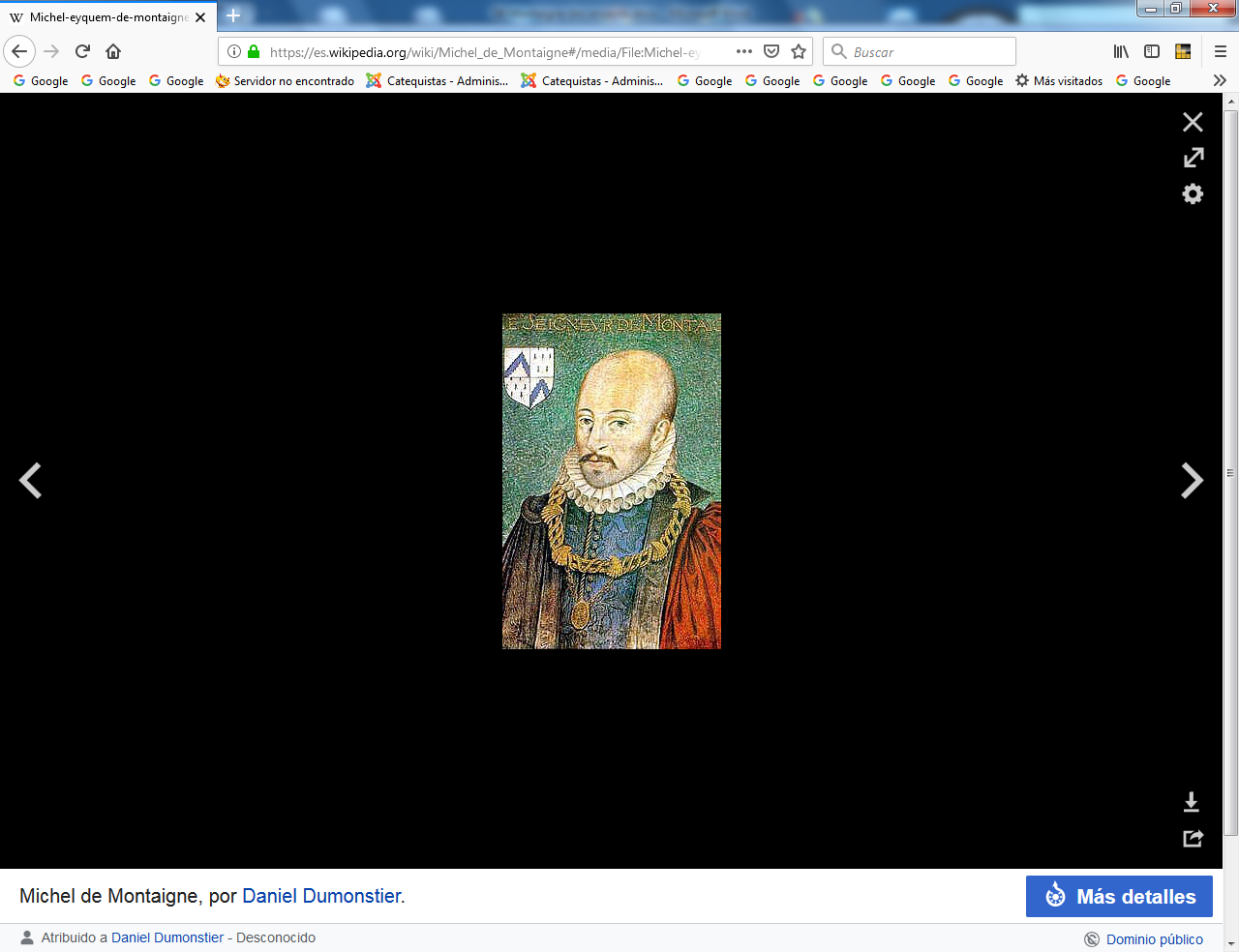 